2017 Facebook Posts, August - DecemberAugust 10, 2017 · Pastor Ongengsa has been given permission by the Lutheran District and Circuit leadership to remain in Malasiga village for 2017 in order to work with us on the Tami translation. He has such a heart for his own people to understand and live by the Word of God. It is wonderful to listen to his powerful preaching from the translated book of John! He has recently done the first draft of the book of Hebrews, and is now finishing up the rough draft of Romans that Kim has been working on.August 10, 2017 · Two men from the Tami Islands spent almost a month with us at Ukarumpa. They worked hard with Kim and two translation consultants to finish the final checking of Luke, Ephesians and 1 Timothy. We are thankful that they remained healthy up here in the cold highlands climate! Like others who have spent time with us here at the SIL center, they appreciated seeing the BIGGER PICTURE of translation work going on in languages all over the country of Papua New Guinea, and plan to go back to their villages and share that vision.September 10, 2017 · Thank you all for your warm birthday greetings and for your continued friendship, love & prayers! It was a great day. Annie made my favorite: rhubarb pie! :-) Shared it after a delicious dinner with 2 couples here who are longtime friends. Lots of laughter! It was a grand evening together. Wish you all could have been here to enjoy it with us.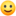 October 5, 2017 · Short update: I (Kim) am in Lae and had thought I was heading to Malasiga tomorrow. But that transportation option was going to cost way too much money. So tomorrow I will be heading down to the shore to try to find someone who can boat me to the village at a reasonable price. Please pray. I’m ready to go – just need to find some ‘wheels’... :-) Thanks.October 7, 2017 · The boat has broken down that Kim is traveling on to get out to our village. They are trying to find another boat to transfer him and the cargo onto and continue the trip. They are maybe 1 1/2 -2 hrs away yet. The weather has been raining off and on and the sky looks darker ahead. Please pray that he will be able to arrive at our house before dark! Thank you!!October 7, 2017 · Thanks for praying! Kim just arrived safe and sound in Malasiga. It did NOT rain, and it is NOT dark yet! God is good - all the time!October 8, 2017 · I don't see my second post here this morning! I'm sorry all you pray-ers did not get the news that Kim DID make it safely to the village last night. It did NOT rain, and it was NOT dark when he arrived! Thank you, Lord! However - rodents were among his welcoming committee. Oh no, "How long, O Lord?!!"October 21, 2017 · Annie arrived in Malasiga yesterday safe and sound. Sorry I didn't update you immediately. Thanks for praying!October 21, 2017 · Just a heads up about keeping in touch with us...Please send emails to my (Kim’s) address only for the time being – NOT Annie’s. Her computer won’t start... :-) And actually that’s an urgent prayer request. Please pray as Annie is supposed to start teaching her women’s Bible study this coming Wednesday... She also brought a LOT of files out for me to use that on her hard drive... It’s under warranty but there’s no “repair depot” close by...:-)Please pray the Lord would revive this unit, or give wisdom on how to proceed. We may need to find a way to get it back to the States for warranty repair – and then a way to get it back to PNG (and hopefully the village). Thanks for praying!